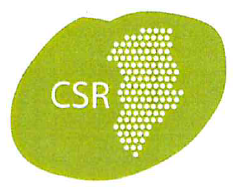 6. Marsi 2023Nunalerinermut, imminut Pilersornermut, Nukissiutinut Avatangiisinullu Naalakkersuisoqarfikpan@nanoq.gl Parisimi isumaqatigiissutip inuiaqatigiinnut kalaallinut sunniutissaanik misissueqqissaarnermut pillugu tusarniaanermut akissut.CSR Greenland peqatigiiffiuvoq suliffeqarfinnik kalaaliusunik ilaasortalik. Peqatigiiffiup takorluukkamini aalajangersimavaa Kalaallit Nunaanni nungusaataanngitsumik ineriartorneq suliniutiginiarlugu, tamannalu akisussaassuseq FN-imilu nunarsuarmut tunngatillugu anguniakkat aallaavigalugit pissalluni. GSR Greenland-ip anguniakkamisut aalajangiussimavaa CSR-imut suliffeqarfinnut pingaarnertut attaveqaataaniarluni, saniatigullu suliffeqarfinnut inuinnarnullu avitseqataasarniarluni.CSR Greenland ulluinnarni suliniutinik nungusaataanngitsunut tunngassutilinnik suliniuteqartarpoq, namminneq ingerlatatik suleqatigiinnerilluunniit aqqutigalugit. CSR ukiorpaalunni suliffeqarfinnut kalaaliusunut pikkorissaanernik ilinniarnernillu neqerooruteqartarsimavoq, sullivimminni nungusaataanngitsumik iliuuseqarnissaat siunertaralugu.CSR Greenland-imi soqutiginnilluta Parisimi isumaqatigiissutip inuiaqatigiinnut kalaallinut kingunerisinnaasai pillugit tusarniaanermut akissutit atuarsimavagut.Aallaqqaasiullugu erseqqissarneqassaaq CSR Greenland ajornartorsiutinik aalajangersimasunik aammalu Parisimi isumaqatigiissummut ilanngunnissamik  Kalaallit Nunaanni pissutsinut naapertuuttumik ilisimasaqanngimmat.Taamaattoq CSR Greenland-imit pingaartutut isigaarput nungusaataanngitsoq, nunarsuaq tamakkerlugu pilersaarusiorluakkamik suliniutigineqassasoq. Tamatuma inuiaqatigiit tamarmiusut pingaartumillu suliffeqarfiit nunarsuaq tamakkerlugu anguniakkanut aalajangersakkanut tunngatillugu nammineq suliniarnikkut qanoq piviusunngortitsisinnaanerannik tapersersuisinnaanerannillu aqqutissiuutissavai, taamatullu aamma nunarsuaq tamakkerlugu anguniakkatut aalajangersakkat utimut, sinaakkutitut, suliffeqarfiit piujuaannarnissaq siunertaralugu anguniagaat aallartisariikkat tapersersussavai.CSR Greenland-imi isumaqarpugut Kalaallit Nunaata nunarsuup sinnerani nunat amerlanersaat assigalugit suliniutinut nungusaataanngitsunut Kalaallit Nunaannut iluaqutaasunut, minnerunngitsumillu nunarsuarmiooqataasunut silaannaap allanngoriartornerata annikillisinniarneranik suliaqartunut peqataanissaa pingaartuusoq.Inussiarnersumik inuulluaqqusillungaUlla Lynge - Allattoqarfimmi pisortaq